Publicado en Asturias el 11/04/2019 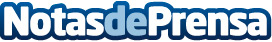 El grupo De la Uz celebra su 50 aniversarioLa empresa asturiana De la Uz cumple en septiembre 50 años y la celebración tomará un cariz de homenajeDatos de contacto:Noelia García Nota de prensa publicada en: https://www.notasdeprensa.es/el-grupo-de-la-uz-celebra-su-50-aniversario_1 Categorias: Asturias Recursos humanos Consumo http://www.notasdeprensa.es